What will we be learning?Unit 2 – Sports coaching & leadershipWhy this? Why now? This unit is delivered in Year 12 in the Spring and Summer terms after unit 1 has been completed. It is delivered during this time as it requires a range of facilities. Key Words:CoachLeaderAutocraticDemocraticLaissez-faireGroups dynamicsGroup cohesionSocial loafingRisk assessmentHealth and safetySafeguardingAdaptationsReviewWhat will we learn?LO1 – Know the roles and responsibilities of sports coaches & activity leadersLO2 – Understand principles which underpin coaching & leadingLO3 – Be able to use methods to improve skills, techniques and tactics in sportLO4 – Be able to plan sports and activity sessionsLO5 – Be able to prepare sports & activity environmentsLO6 – Be able to deliver sports & activity sessionsLO7 – Be able to review sports & activity sessionsWhat will we learn?LO1 – Know the roles and responsibilities of sports coaches & activity leadersLO2 – Understand principles which underpin coaching & leadingLO3 – Be able to use methods to improve skills, techniques and tactics in sportLO4 – Be able to plan sports and activity sessionsLO5 – Be able to prepare sports & activity environmentsLO6 – Be able to deliver sports & activity sessionsLO7 – Be able to review sports & activity sessionsKey Words:CoachLeaderAutocraticDemocraticLaissez-faireGroups dynamicsGroup cohesionSocial loafingRisk assessmentHealth and safetySafeguardingAdaptationsReviewWhat opportunities are there for wider study?Careers/degree coursesSports sciencePhysiotherapyPE teacherFurther reading:What is a sports coach? Roles & responsibilities of a sports coach (ucfb.ac.uk)How to plan a coaching session – Plan It CoachWhat opportunities are there for wider study?Careers/degree coursesSports sciencePhysiotherapyPE teacherFurther reading:What is a sports coach? Roles & responsibilities of a sports coach (ucfb.ac.uk)How to plan a coaching session – Plan It CoachKey Words:CoachLeaderAutocraticDemocraticLaissez-faireGroups dynamicsGroup cohesionSocial loafingRisk assessmentHealth and safetySafeguardingAdaptationsReviewHow will I be assessed?Teacher set assignments on TeamsObservation of coaching/leading sessionsHow will I be assessed?Teacher set assignments on TeamsObservation of coaching/leading sessionsKey Words:CoachLeaderAutocraticDemocraticLaissez-faireGroups dynamicsGroup cohesionSocial loafingRisk assessmentHealth and safetySafeguardingAdaptationsReviewLO1 – KNOW THE ROLES & RESPONSIBILITIES OF SPORTS COACHES & ACTIVITY LEADERSRoles of sports coaches & activity leadersResponsibilities of sport coaches & activity leadersHow the roles & responsibilities involved in teaching & delivering sports differ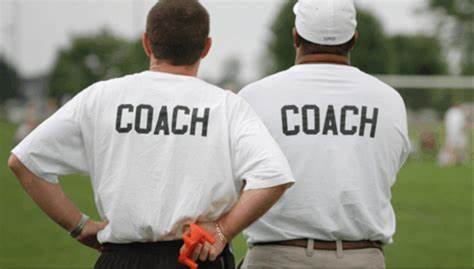 LO2 – UNDERSTAND PRINCIPLES WHICH UNDERPIN COACHING& LEARNINGPrinciples of leadership and personalityGroup dynamicsAttributes of coaches and leaders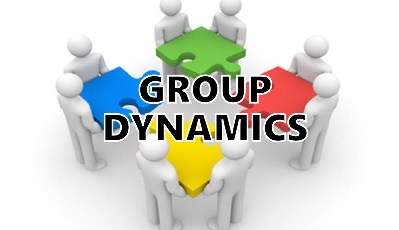 LO3 – BE ABLE TO USE METHODS TO IMPROVE SKILLS, TECHNIQUES & TACTICS IN SPORTMethods of identifying strengths & weaknesses in skills, techniques & deployment of tacticsClassification of skills & its links to types of practiceMethods for measuring improvements in skills, techniques & deployment of tactics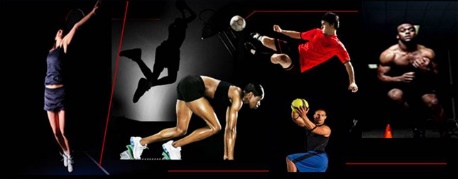 LO4 – BE ABLE TO PLAN SPORTS & ACTIVITY SESSIONSReview participants’ needs considering which could influence coaching sessionsKey considerations when planning sports/activity sessionsSMART goal setting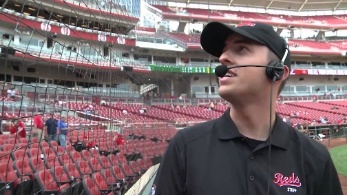 LO5 – BE ABLE TO PREPARE SPORTS & ACTIVITY ENVIRONMENTSPreparing equipment for sports/activity sessionsPreparing the environment for sports/activity sessionsAssessing & minimising risks before sports/activity sessionsAppropriate safeguarding policies & procedures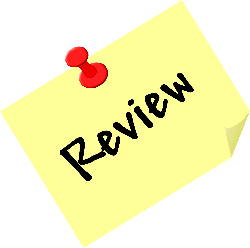 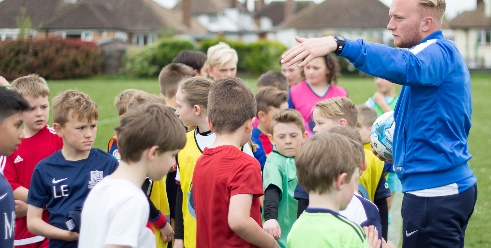 LO6 – BE ABLE TO DELIVER SPORTS & ACTIVITY SESSIONSPreparing participants for sports/activity sessionsDelivering appropriate warm-up activities Delivering sport/activity sessionsConcluding coaching sessionsLO7 – BE ABLE TO REVIEW SPORTS & ACTIVITY SESSIONSReviewing sport/activity sessions